ANGLEŠČINA 3, TOREK, 14. APRIL 2020Nekega sončnega nedeljskega jutra se je iz jajčeca izlegla majhna, a zelo lačna gosenica.Poslušaj zgodbo vsaj dvakrat. Skozi zgodbo boš ponovil/a dneve v tednu, hrano in števila.KLIKNI NA POVEZAVO: THE VERY HUNGRY CATERPILLARPUT THE PICTURES INTO THE RIGHT ORDER FROM 1 TO 4./UREDI SLIČICE  V PRAVILNI VRSTNI RED OD 1 DO 4. CATERPILLAR               COCOON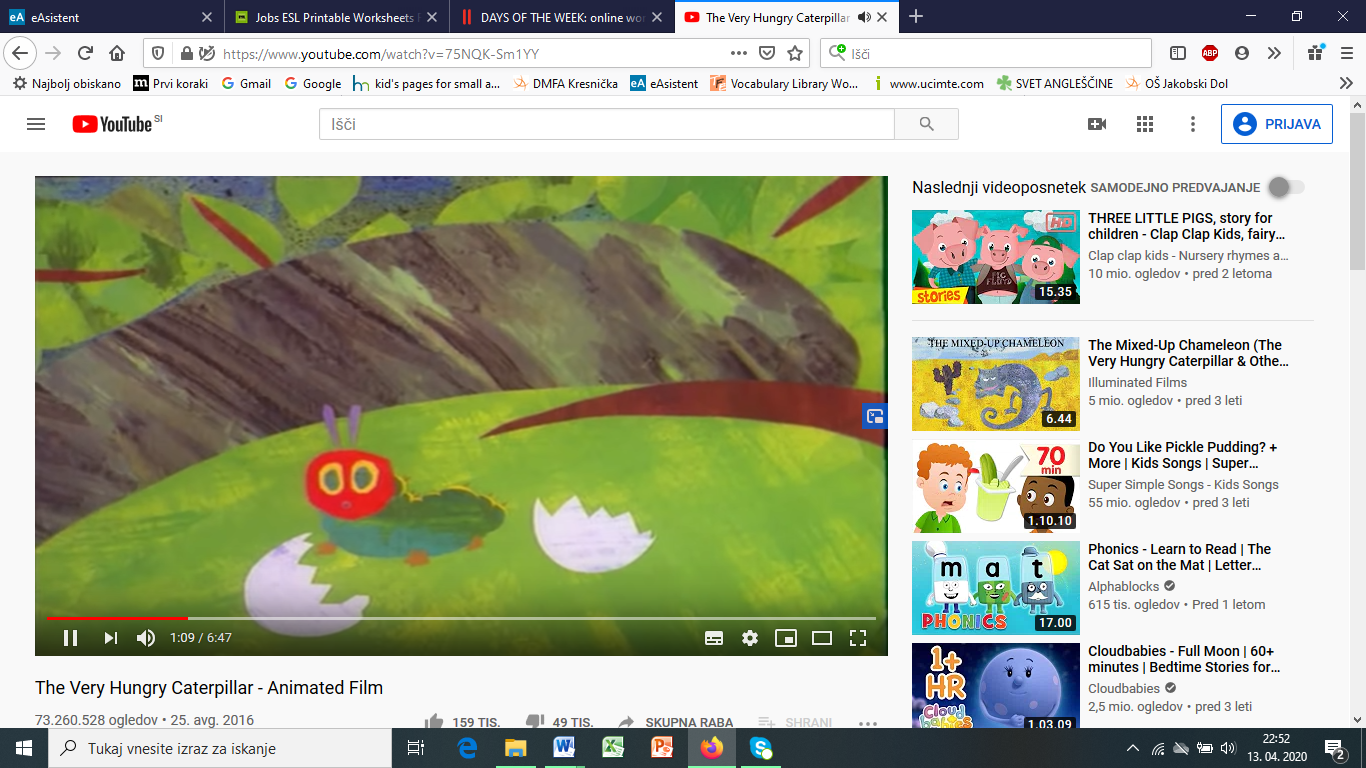 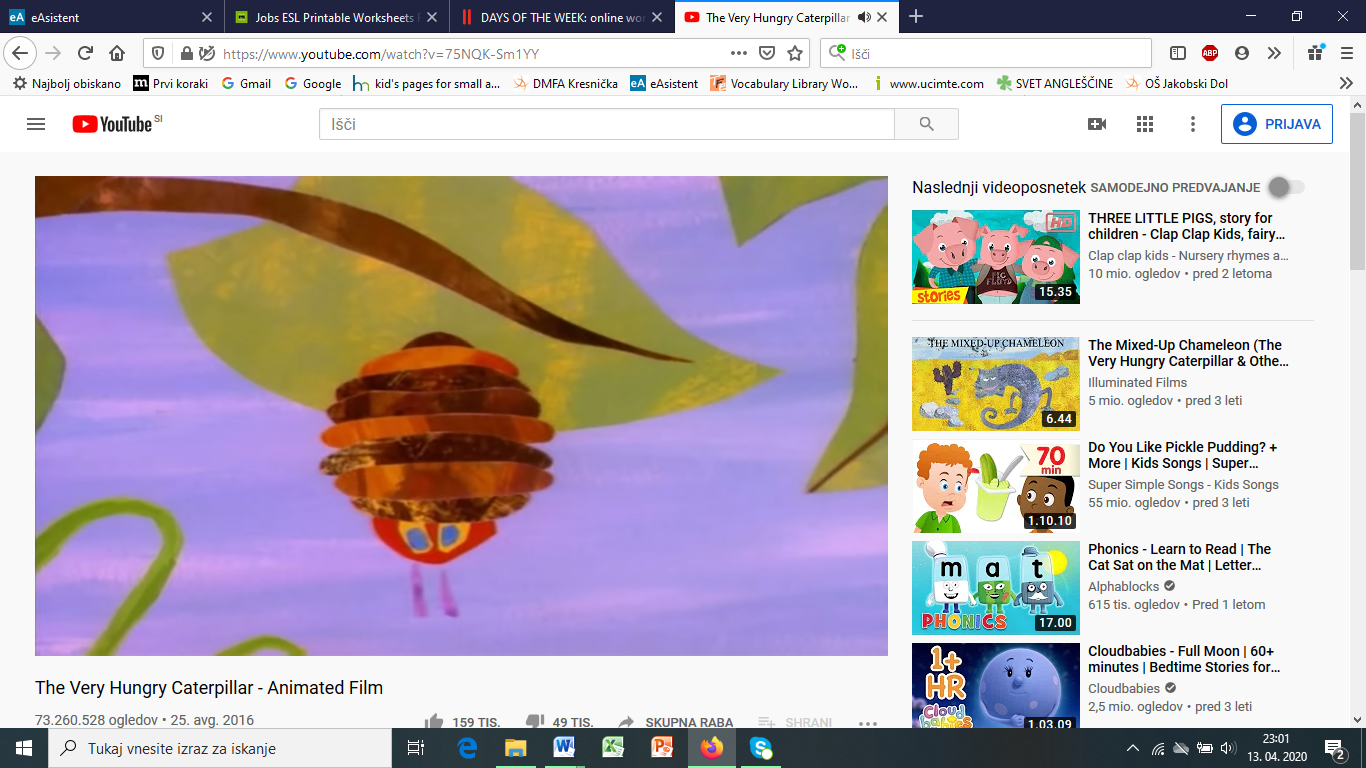     BUTTERFLY                           EGG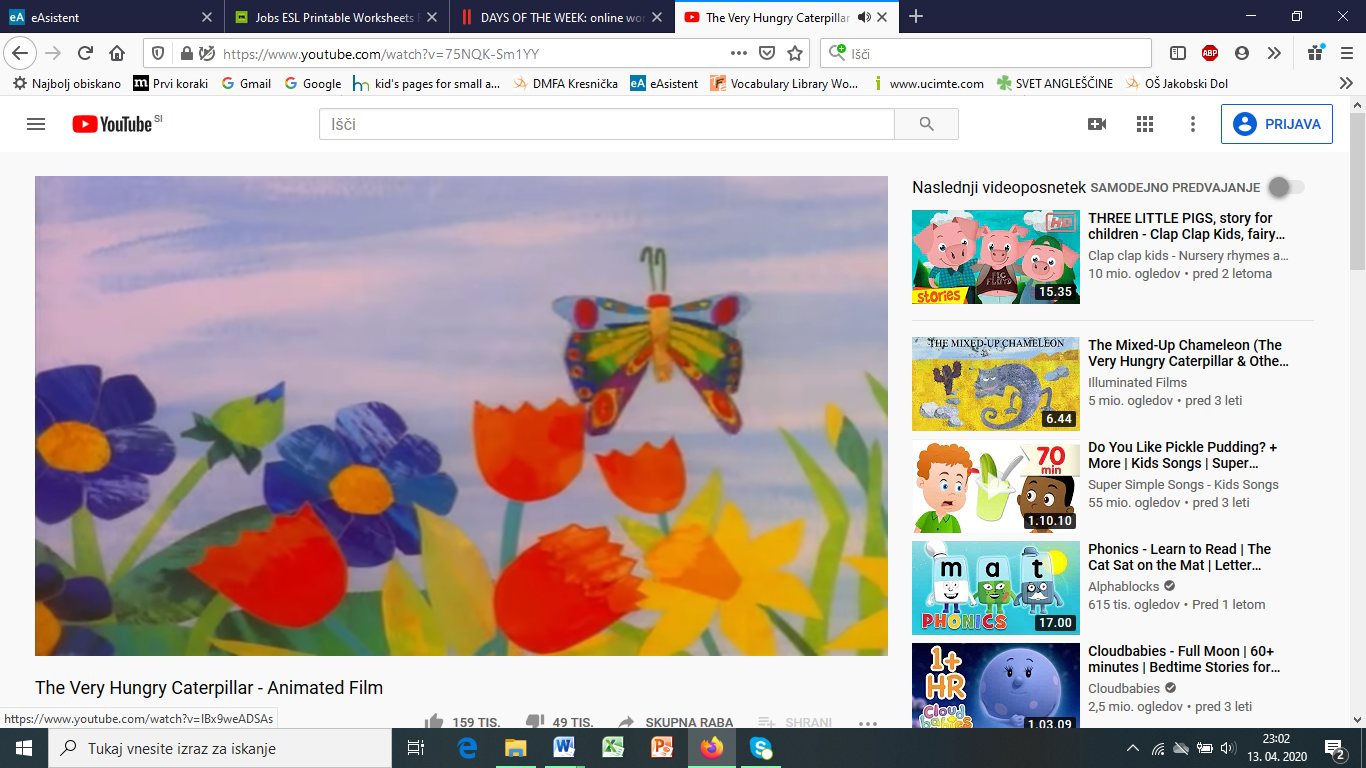 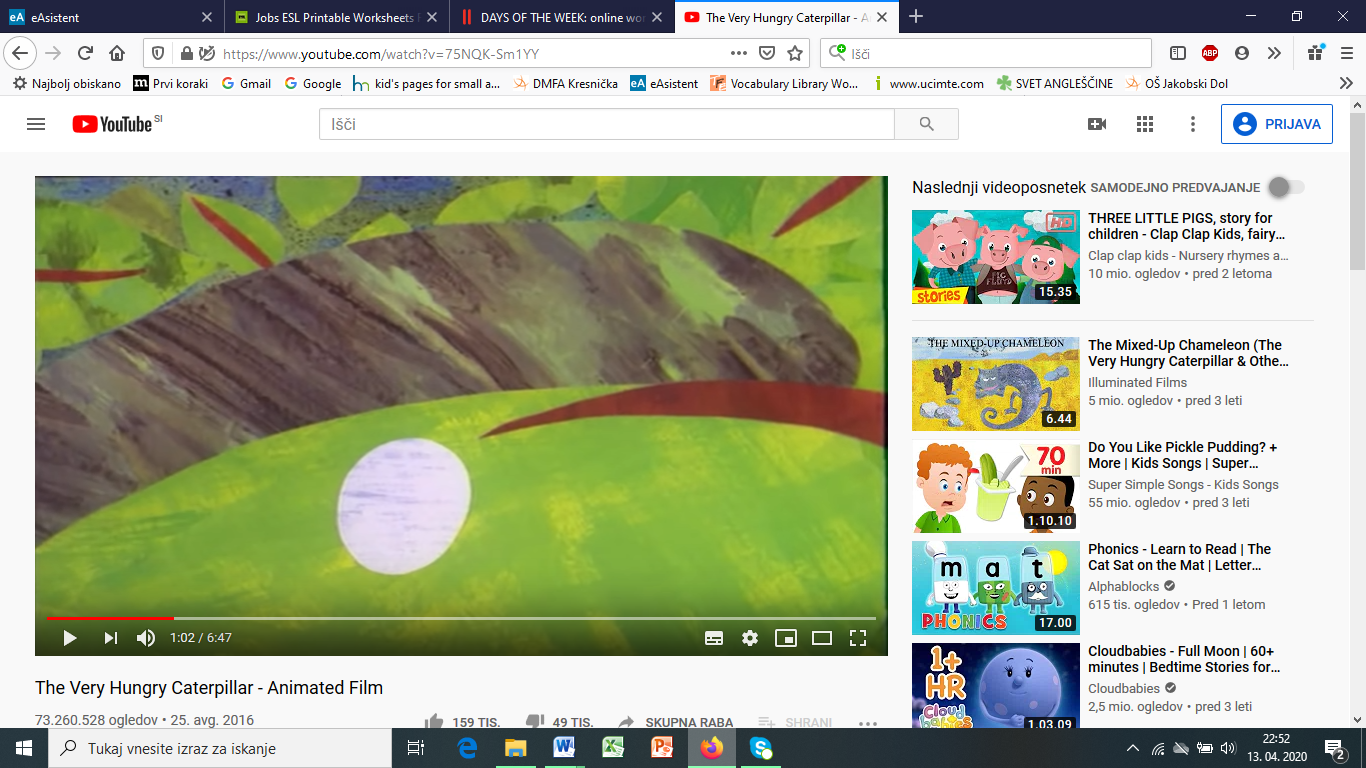 IF YOU WANT TO LEARN MORE ABOUT BUTTERFLY'S LIFE, WATCH THIS SHORT MOVIE/ČE ŽELIŠ IZVEDETI VEČ  O ŽIVLJENJU METULJA, POGLEJ TA FILMČEK:OD GOSENICE DO METULJA - KRATEK FILMKaj je gosenica pojedla vsak dan in koliko kosov hrane je pojedla? POVEŽI.MONDAY                                                                                             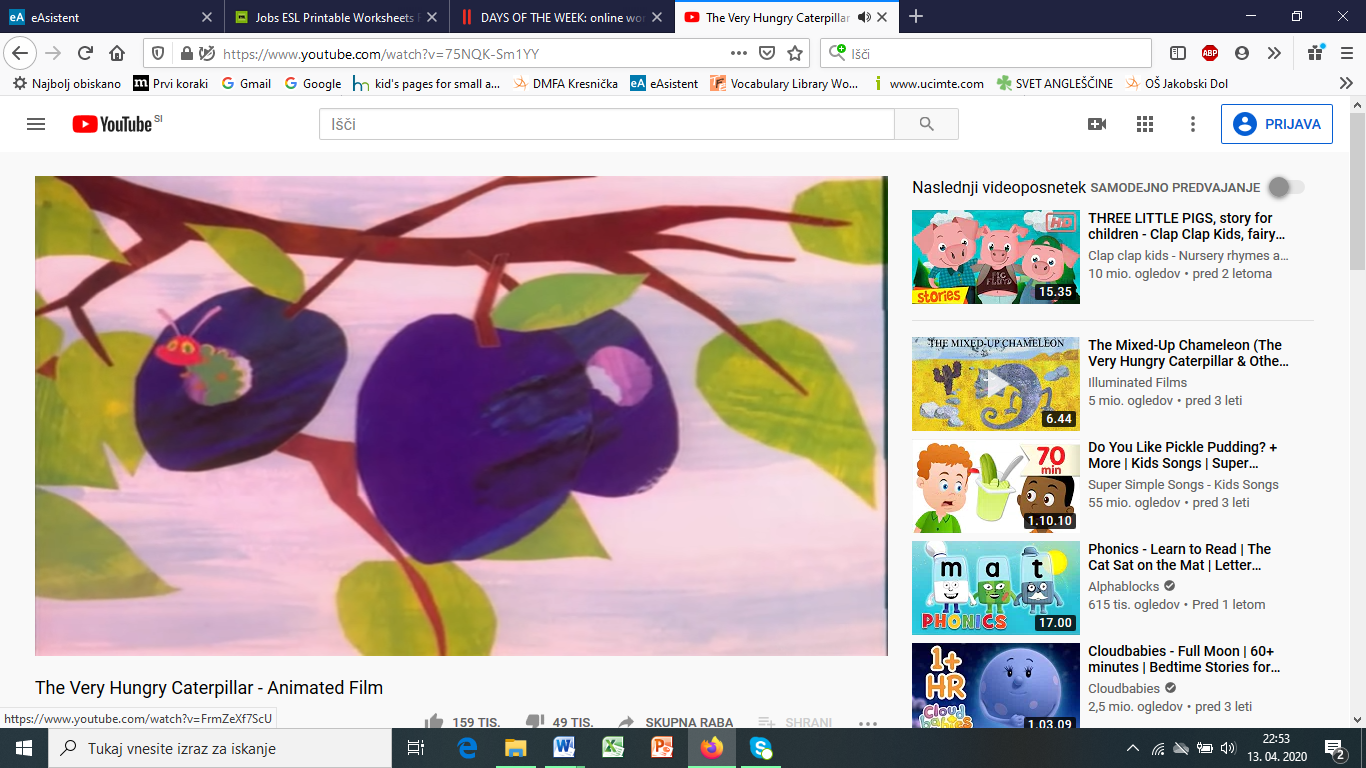 TUESDAY                                                                                       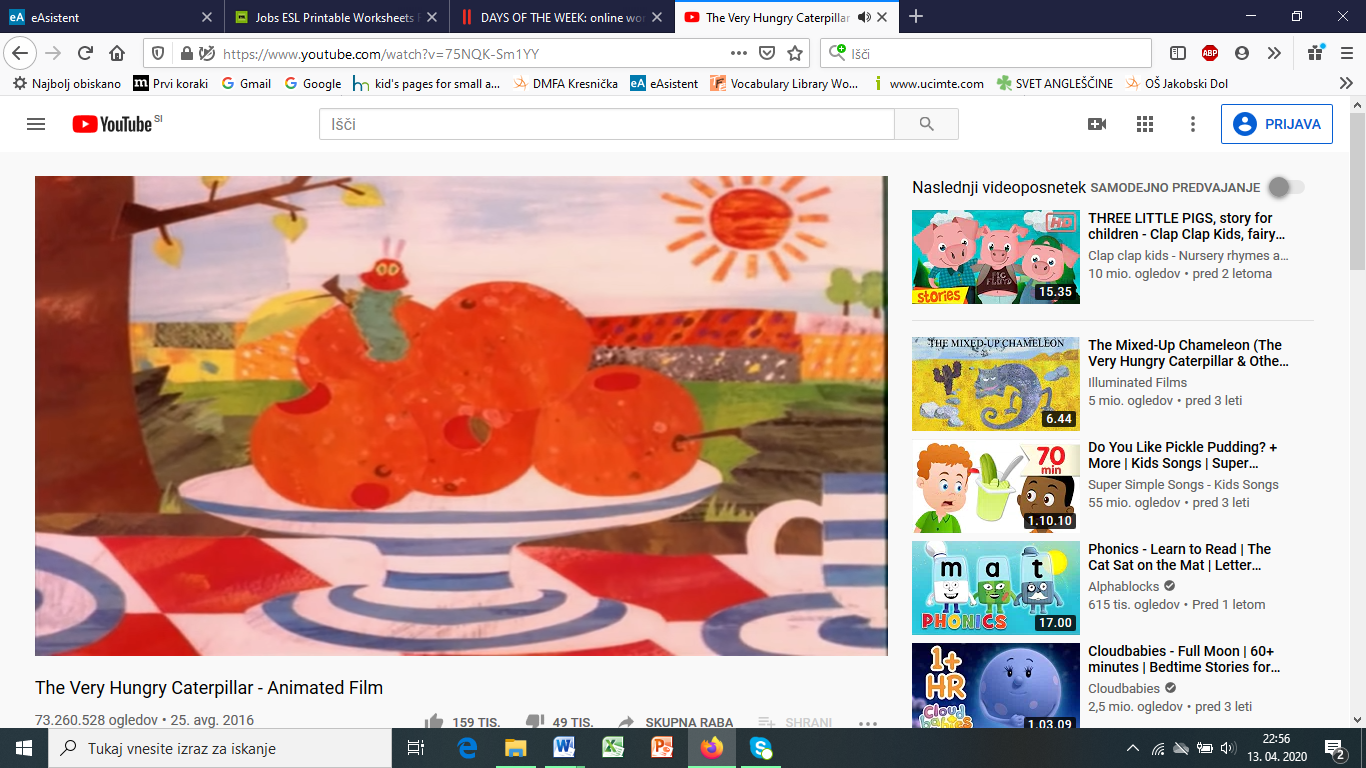 WEDNESDAY                                                   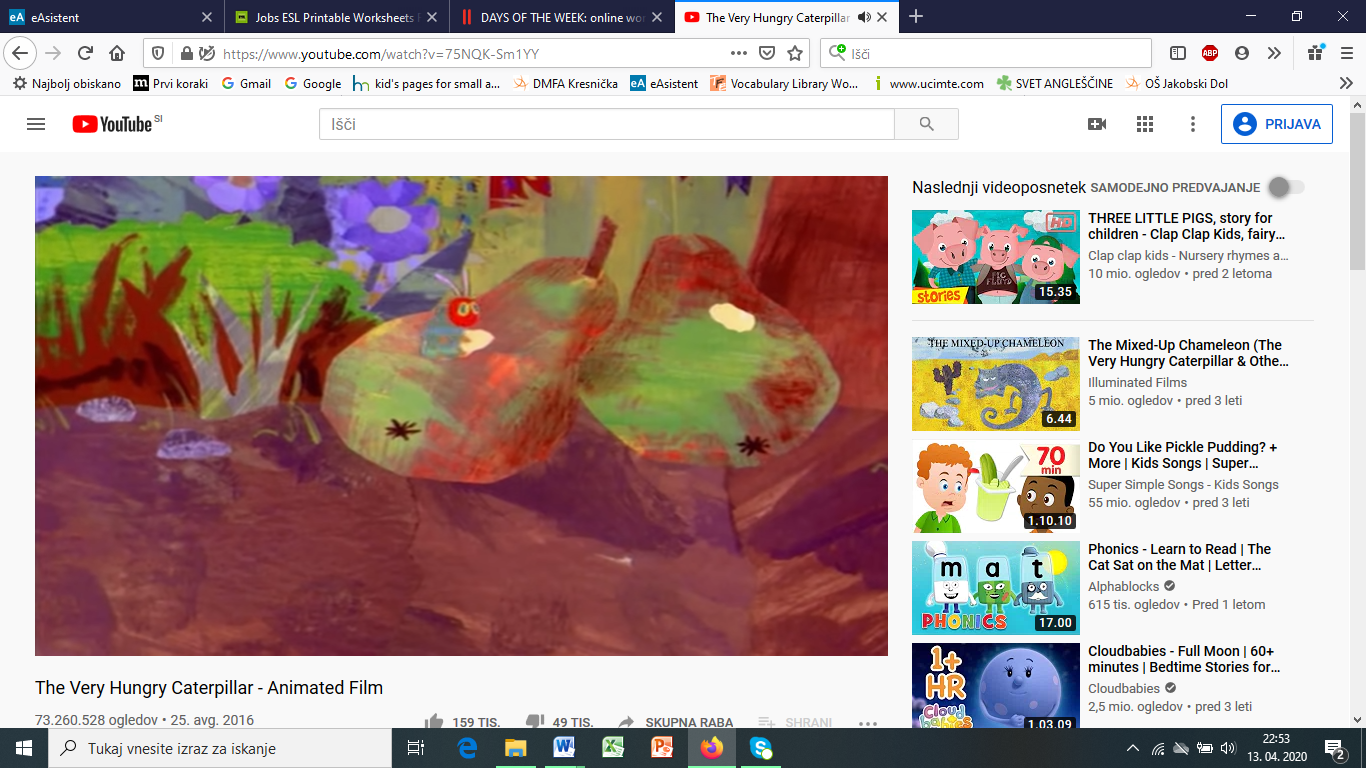 THURSDAY                                             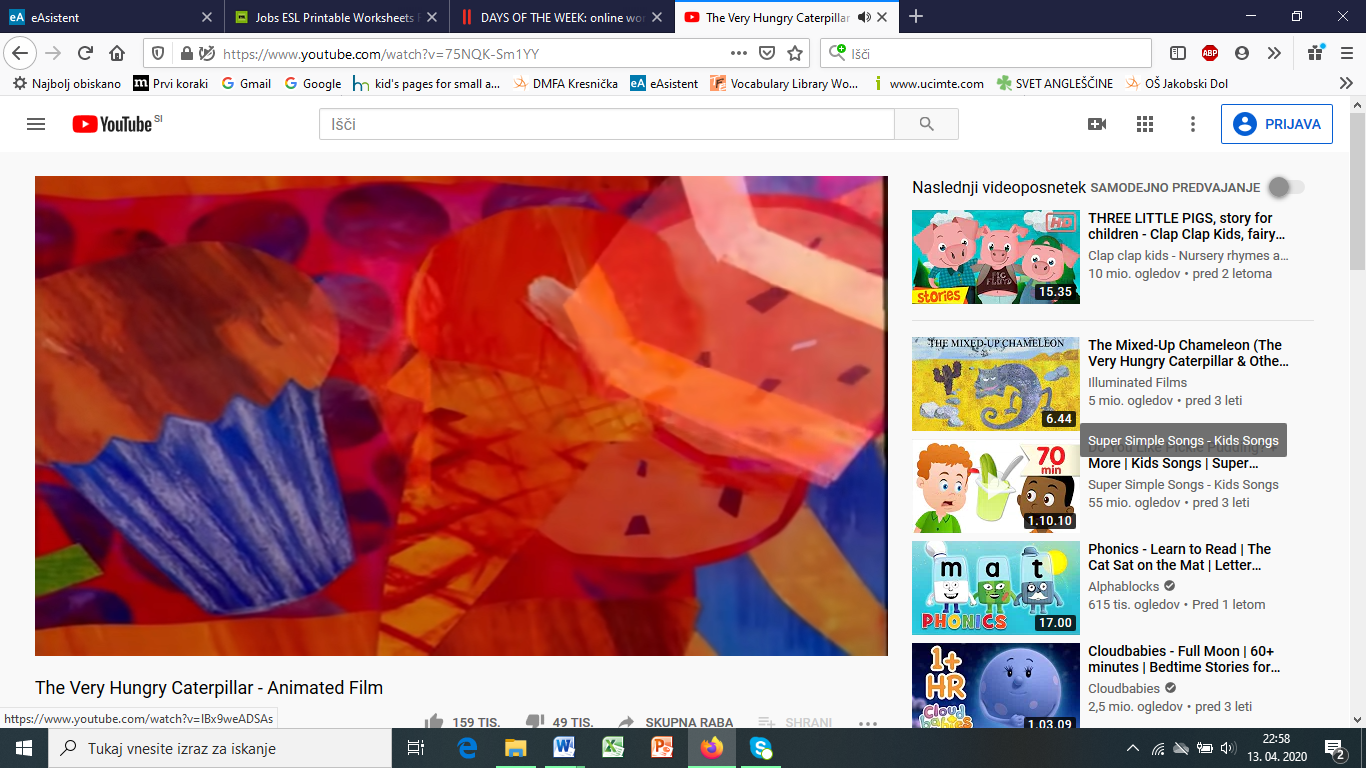 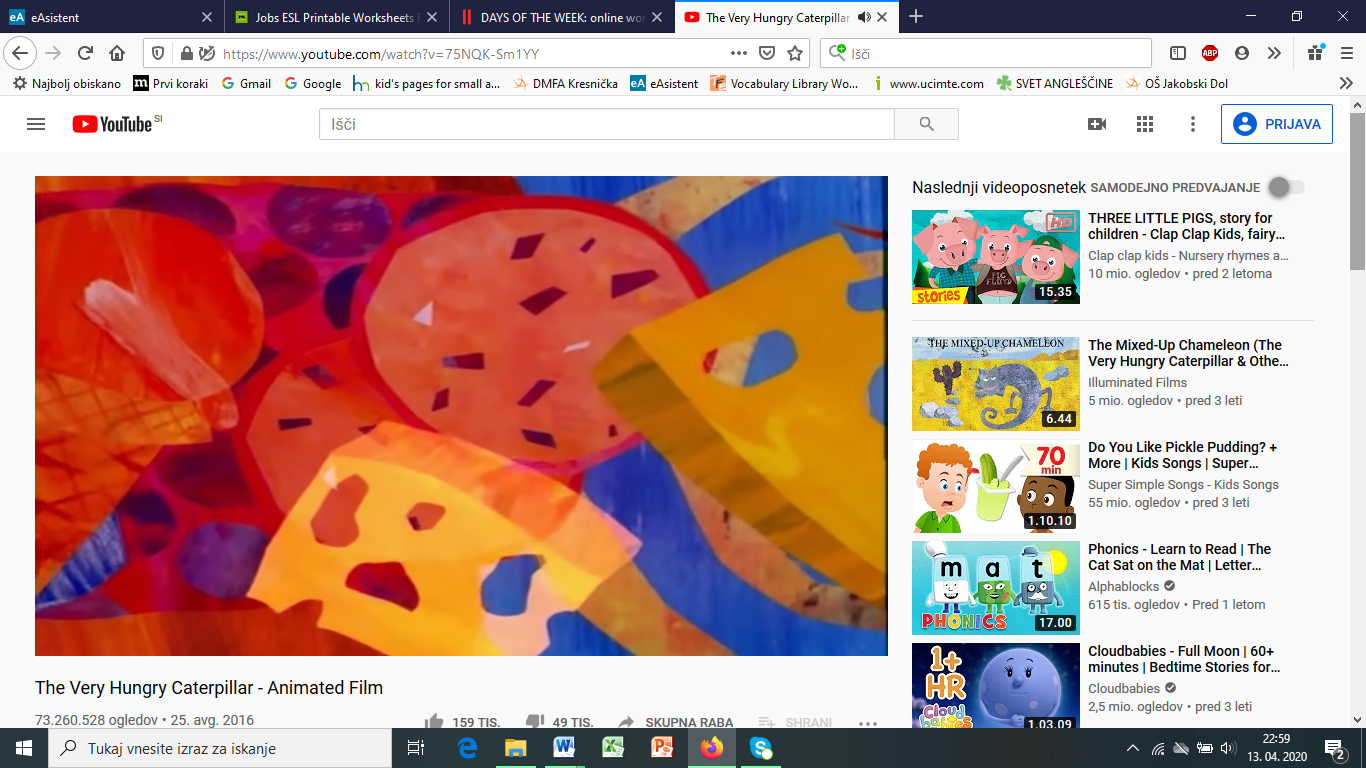 FRIDAY                                                           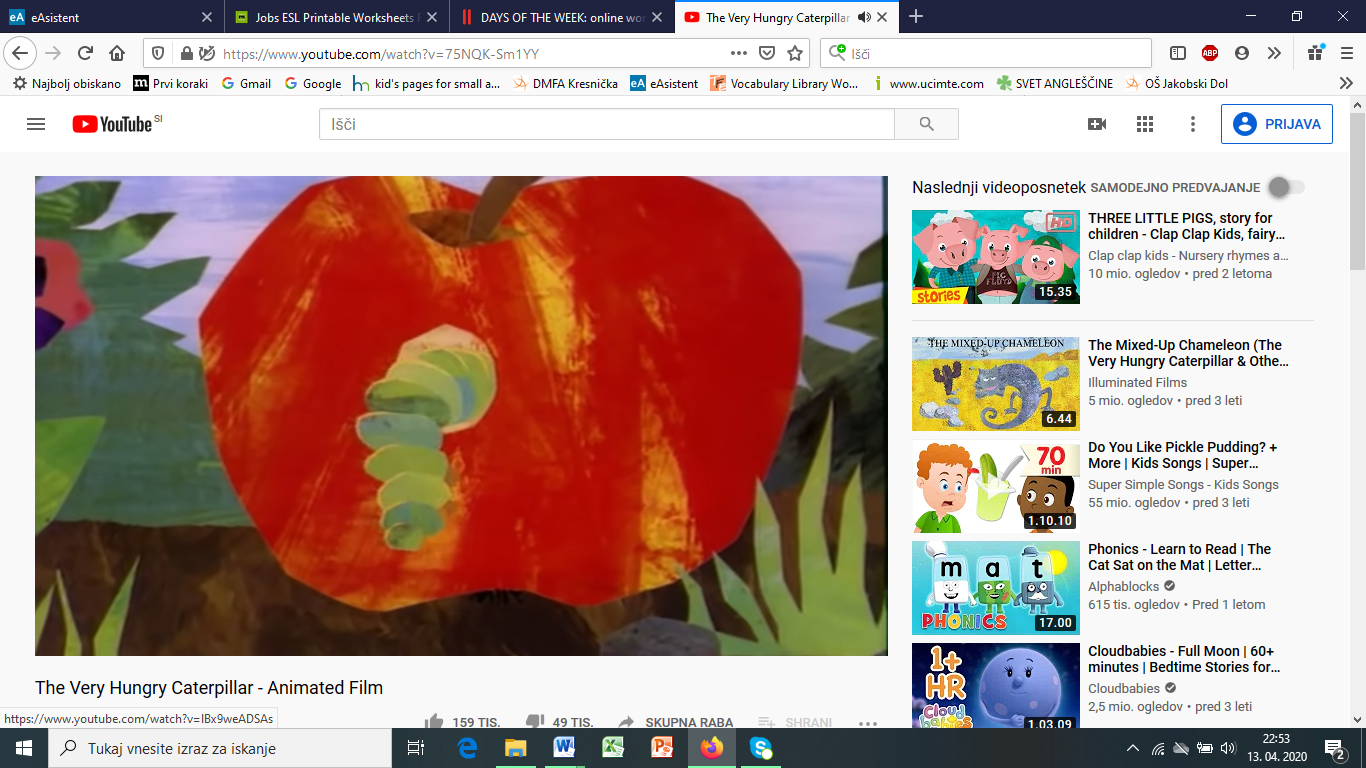 SATURDAY                                                           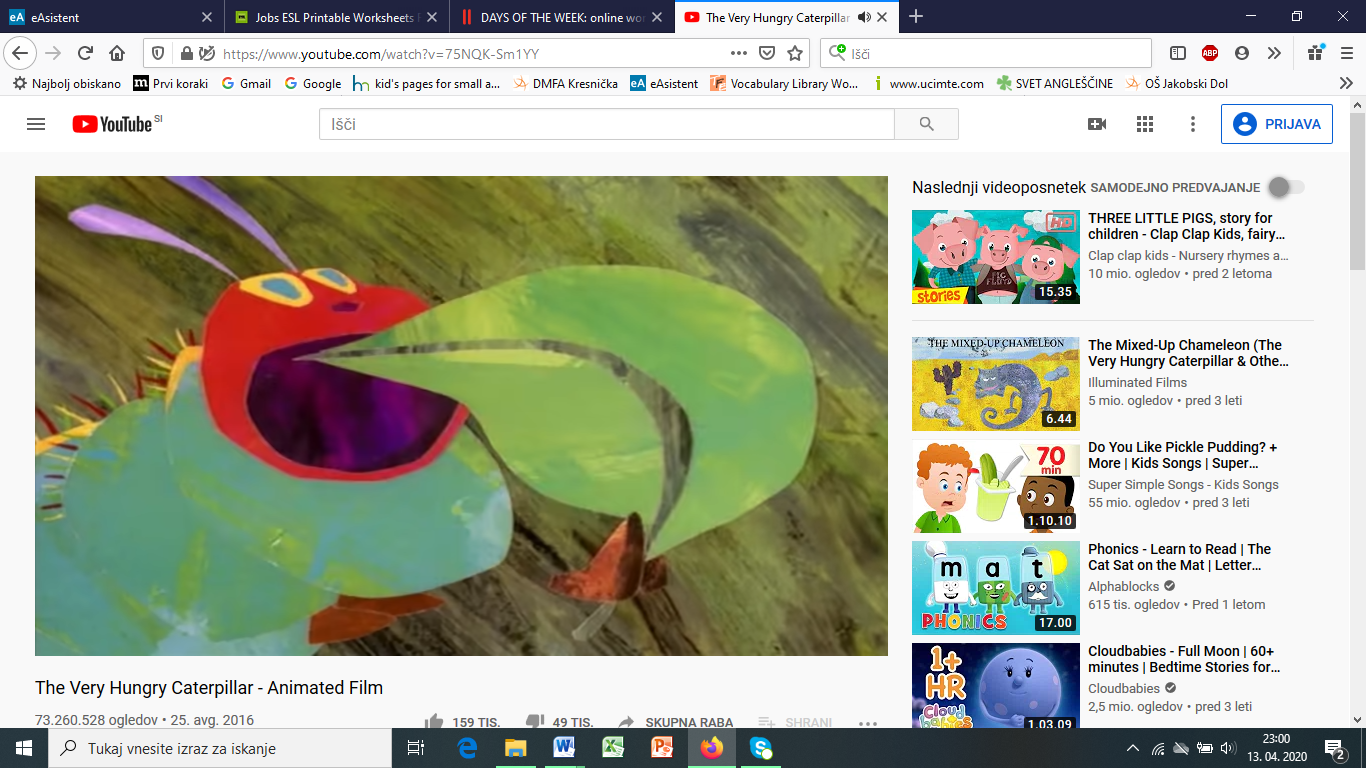 SUNDAY                                                                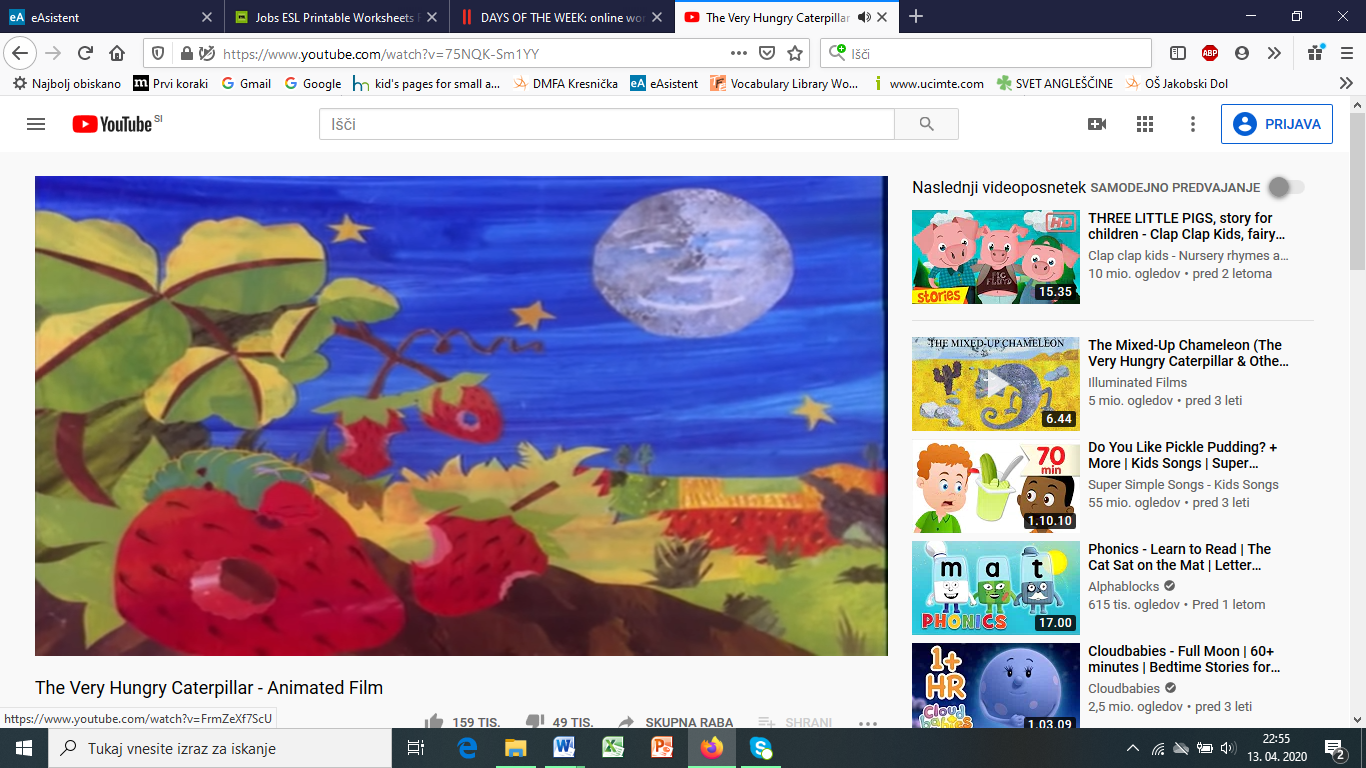 POSNETEK USTAVLJAJ IN PONAVLJAJ BESEDE ZA HRANO. 